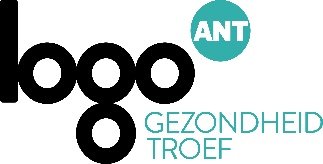 Koud buiten, gezond binnen
Artikel infoblad – Gezondheid & milieuKoud buiten, gezond binnen. Stook je gezondheid niet opOm onze gezondheid en het milieu te sparen, raden we het stoken van hout af. Steek jij je open haard of houtkachel toch graag aan? Zorg dan dat je gezond en veilig kan genieten van de gezellige warmte. Onderstaande tips helpen je op weg. Kies de beste brandstof Verwarm bij voorkeur op aardgas in plaats van op hout of kolen.Kies in geval van hout voor droog, puur en onbehandeld hout dat liefst 2 jaar droog heeft gelegen of houtpellets. Het verbranden van geverfd of geïmpregneerd hout, recent snoeihout, multiplex of spaanplaten is verboden. Die materialen zijn niet alleen schadelijk voor jezelf, maar ook voor je buren en het milieu. Bovendien heb je meer kans op een schoorsteenbrand. Kies voor een kachel of haard met aangepast vermogen. Het bespaart je brandstof en vermindert het risico dat de rook ongezonde stoffen bevat of een onaangename geur. Laat je kachel, openhaard en schoorsteen elk jaar reinigen door een vakman. Zo verminder je het risico op CO-vergiftiging en vermijd je hogere stookkosten. Zorg voor een hoge, schone schoorsteen die goed trekt. Ook daarvoor laat je de schoorsteen jaarlijks reinigen.Stook volgens de regels van de goede praktijk Gebruik aanmaakhout of natuurlijke aanmaakblokjes om het vuur aan te steken. Gebruik geen krantenpapier, brandspiritus of paraffineblokjes. Zorg altijd voor voldoende verse lucht wanneer het toestel in werking is. Stook niet bij windstil of mistig weer. Dan blijven de rookgassen in en om het huis hangen. Regel goed de luchttoevoer van je kachel. Zet de luchttoevoer volledig open als je de kachel aanmaakt. Zodra het vuur goed brandt, verminder je de luchttoevoer een beetje. Loopt de temperatuur te hoog op? Sluit de luchttoevoer nooit volledig af, maar voeg minder brandhout toe. Sluit je de luchttoevoer helemaal af, dan krijgt het vuur te weinig zuurstof met gevaar voor CO. Laat het vuur uitbranden door op tijd te stoppen met hout toe te voegen. Sluit in ieder geval de luchttoevoer niet volledig af. Check of je goed bezig bent Veel roetafzetting op of boven het toestel is geen goed teken. Kijk naar de kleur van de rook uit de schoorsteen. Is de rook wit of vrijwel onzichtbaar, dan ben je goed bezig. Waarom raden we houtverbranding af?Vlaanderen is dicht bevolkt en er is stijgende hinder bij de buren door mensen die met hout stoken. Meer lezen in het leefomgevingsonderzoek van 2018 van het Departement Omgeving, Vlaamse Overheid.(https://omgeving.vlaanderen.be/schriftelijk-leefomgevingsonderzoek-slo-4-2018)De Vlaamse Milieumaatschappij (VMM) stelt dat huishoudelijke houtverwarming anno 2016 voor een groot deel bijdraagt aan de Vlaamse uitstoot van luchtverontreinigende stoffen: 36% aan PM10, 45% aan PM2,5, 57% aan benzo(a)pyreen en 27% aan dioxines. De uitstoot van huishoudelijke houtverwarming resulteert dus in een verslechtering van de luchtkwaliteit. Verwarmen met gas of stookolie in plaats van hout verkleint deze bijdrage. Een betere luchtkwaliteit draagt bij aan een betere gezondheid.(https://www.vmm.be/)In de Antwerpse agglomeratie is houtverbranding in kachels de belangrijkste bron van PM2.5 fijn stof. Een groter aandeel dan de uitstoot van industrie en verkeer. (https://www.vmm.be/publicaties/luchtkwaliteit-in-de-antwerpse-agglomeratie-jaarrapport-2019) Meer info en campagnematerialen op https://www.vmm.be/lucht/lokaal/hout-het-gezond